MINUTESLIBERTY SELECTBOARDMay 6, 2019     6:00 PMSelectboard Attendance:  Melinda Steeves, 1st SelectmanCarrie Peavey, 2nd SelectmanHenry Hall, 3rd SelectmanTown Officials:  Administrator Kenn OrtmannGuest(s):  Glenn Carlson, Friends & Neighbors ATV ClubOpen Public Meeting:  6:00 PMApprove Minutes:  Pursuant to review Selectman Peavey moved and Selectman Hall seconded approval of the April 29, 2019 minutes. Unanimous.Warrant Review and Approval:  Done.Officials/Public comments:  Glenn Carlson, President of the Friends & Neighbors ATV Club, explained to the Selectboard the Club's need for permission to drive on some selected Liberty roads to fully connect their trail system.  Mr. Carlson believes permission was granted in the past, but will provide detailed information about what is being requested now to insure all paperwork is up to date.TA informational itemsMedia stories:  None.Revaluation project status report:  TA Ortmann reviewed the abatement request for map 25 Lot 4, Account 861.  The Selectboard agreed that the "Neighborhood Factor" is not applicable for this lot.  Selectman Peavey moved and Selectman Steeves seconded a motion that the land value should be decreased by the $20,000 associated with this component. Unanimous.Old Business Map 25 Lot 1 Account 148 correspondence:  TA Ortmann reported he sent a certified letter return receipt requested last week identifying the problem of two structures on one lot.  The Selectboard asked TA Ortmann to draft a similar letter to the property owner of 360 Belfast Augusta Road noting the problem of two structures on one lot. Madge H. Walker Trust update:  TA Ortmann reported he has made multiple phone calls to U.S. Trust and to MaineGeneral Medical Center to gather information about the status of and eligibility criteria for the Trust.  He will continue pursuing the information. Other:  None.New Business2018 tax year property improvements:  TA Ortmann passed out a summary of Planning Board applications approved by the Board between April 1, 2018 and April 1, 2019.  Following review he was asked to insure Maine Assessment & Appraisal Services is aware of two additional sites where the TRIO records do not indicate the existence of a building approved by the Planning Board prior to April 1, 2018.Delinquent dog licenses:  TA Ortmann reported there are only two parties with dogs not yet licensed.  The Selectboard had no personal knowledge about how to contact these individuals.  TA Ortmann will authorize Animal Control Officer Heidi Blood to continue with her compliance efforts.Other:  None."11th hour" itemsSwimming lessons dates:  The Selectboard has no concerns about the proposed July 8 – 19, 2019 swimming lesson schedule.Harris Budgetary quote:  TA Ortmann presented the Selectboard the Budgetary quote for their acceptance.  Treasurer Hatfield has corresponded with our Auditor to insure compliance with auditing standards.Annual Liberty Community Relief Association meeting May 13:  TA Ortmann shared the invitation to attend this meeting with the Selectboard.  He will be attending and will gather information about the group.Update on foreclosure of Map 3 Lot 8-2, Account 496:  TA Ortmann reported that he received a phone call from Arizona from an individual claiming to be the former property owner.  Since Selectman Steeves owns the adjacent property and knows the party, she will try to contact the individual to determine if it is, indeed, him.Adjournment:  6:50 PMRespectfully submitted,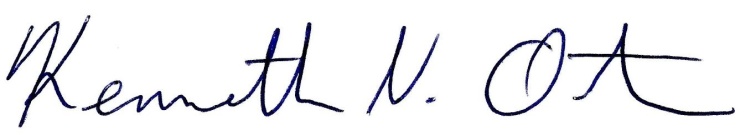 Kenn OrtmannTown Administrator